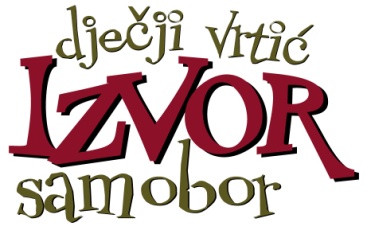 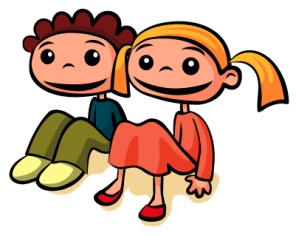 OBAVIJEST RODITELJIMA O PROVOĐENJU  programa  predškoleSkupina Zvjezdice :Voditeljica: Nada JurkovićTermin održavanja programa : ponedjeljkom i srijedom od 16.30-19.30Prvi dan; ponedjeljak, 03.10.2022. od 16.30 -18.00Mjesto održavanja : KrklecovaSkupina Zvončići:Voditeljica: Vesna KarteloTermin održavanja programa : utorkom i srijedom od 16.30-19.30Prvi dan: utorak , 04.10.2022. od 16.30 -18.00Mjesto održavanja :Krklecova